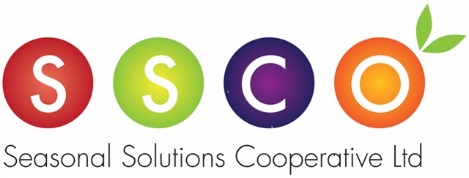 CADETSHIP   APPLICATIONFull Name					______________________________________Date of Birth 				______________________________________Address 					______________________________________Contact Number				______________________________________Contact Email				______________________________________Do you have a Driver Licence?  		_________________________________If yes, what licence do you have?	 ________________________________Do you have access to a vehicle? 					Yes/NoDo you have somewhere to stay in Central Otago?			Yes/NoHave you ever been charged or convicted of a criminal offence?   	Yes/No If yes please explain:_______________________________________________________________________________Do you have any medical conditions that may affect your work eg: colour blindness, back or limb injury?____________________________________________________________________________________Please provide some information about yourself e.g. any work you have done/interests etc or attach a CV.____________________________________________________________________________________________________________________________________________________________________________________________________________________________________________________________I give SSCO permission to pass on my personal details given on this form to any prospective employer or relevant Government agency for the purpose of employment. I also consent to a prospective employer seeking verbal and written information on a confidential basis about me from both my previous employers and Work and Income, and authorise the information sought to be released by them to Seasonal Solutions for the purpose of ascertaining my suitability for any position I am applying for.     Yes/No (Please Circle)Apply to Andrea at andrea@ssco.co.nz or 1 Deel Street, Alexandra PO Box 326